CURRICULUM VITAE A: Personal Information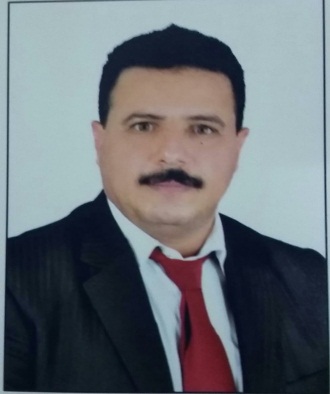 Name: 		Khaled Nasser Ali Al-MwzaijiSpecialization 	Applied LinguisticsHighest Degree 	Ph.D.Academic Rank 	Assistant ProfessorEmail	 		khaledknm@yahoo.comB: QualificationsDoctor of Philosophy, Centre for Applied Linguistics and Translation Studies, School of Humanities, Central University of Hyderabad, Hyderabad, India, 2010;Master of Arts, Linguistics, Department of Linguistics, Aligarh Muslim University, Aligarh, India, 2000;B.Ed. (Hon), English Language Studies, Faculty of Education, Sana'a University, Sana’a, Yemen, 1993.C: Teaching experience at the universitySep. 2014 – Until now as Assistant Professor of English Language, Department of English, Preparatory Year Deanship, Najran University.D: PublicationsRomantic Forgotten Orientals (Book Translated from Arabic into English).E: CommitteesEnglish Department CouncilProgram Quality Assurance Management CommitteeTranslation CommitteeAcademic Advisor for English DepartmentAcademic Supervisor of Listening & Speaking skills Academic Supervisor of Grammar F: Community ServiceProfessional Vocabulary for Administrative Affairs, 2018.English Terms in Employees' Development and Promotion, 2018. Modern ways for Teaching English, 2017.G: Courses taughtENG. 325 Translation IIENG. 140 ReadingENG. 141 WritingENG. 142 Listening and SpeakingENG. 143 GrammarENG. 150 General EnglishH: Membership of scientific societiesAustralian Systemic Functional Linguistics Association, (ASFLA), 2008, Australia.          I: Training CoursesUsing Google for Academic Purposes. November, 2018.Using Blackboard for Exam and Assignments, October 2018.Product vs. Process Approach: Teaching Writing in Context, 2017.Teaching Reading Comprehension to EFL Students: Challenges of the Current Textbook, 2017.Stages of Test Construction: An Assessment of Process & Product, 2017.Teaching English Grammar Effectively in an EFL Class, 2017.J: Conferences, workshops and symposiaHow to Guide Get Published, SDL, October, 2018.Publication in International Journal, Najran University, 2018.Testing and Evaluation: Course Content and Learning Objectives/Outcomes, Najran University, 2017.Skills of Scientific Supervision on Theses and Dissertations, Najran University, 2016.Competitive Research Projects, Najran University, 2016.Dealing with Individual Differences among Students: Skills and Abilities, Najran University, 2016.Development and Assessment of Outcome Based Education System, Najran University, 2016.Teaching Strategies based on Students’ Learning Outcomes, Najran University, 2015.International Seminar on Endangered and Indigenous Languages, Central University of Hyderabad, 2008.International Workshop on Language, Culture, and Translation, Central University of Hyderabad, 2007.